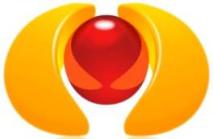 SERVICIUL PUBLIC DE 		               Str. Unirii nr.104, ConstanţaASISTENŢĂ SOCIALĂ CONSTANŢA 			           C.I.F. 35804563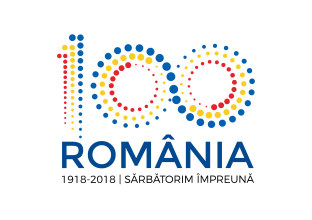 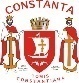           Judeţul Constanţa România                           Consiliul Local al Municipiului ConstanţaNR.___________     PROIECT CONTRACT PRESTĂRI SERVICII POSTALEPreambulÎn temeiul:- prevederilor dispozitiei nr. 386/ 23.02.2017, pentru aprobarea Normelor Procedurale Interne pentru achizitia prin procedura simplificată proprie a serviciilor sociale si a serviciilor specifice din categoria celor incluse în Anexa nr. 2 la Legea nr. 98/2016, având valoarea estimată mai mare decât pragul stabilit la art. 7 alin. (5) si mai mică/egală decât/cu pragul stabilit la art. 7 alin. (1) din Legea nr. 98/2016,-  prevederilor Legii nr. 98/2016 privind achizițiile publice cu modificările și completările ulterioare,- prevederilor H.G. nr. 395/2016 pentru aprobarea normelor metodologice de aplicare a prevederilor referitoare la atribuirea contractului de achiziţie,-   Raportul procedurii  nr. _______________________ .Părţile contractanteSERVICIUL PUBLIC DE ASISTENȚĂ SOCIALĂ CONSTANȚA, cu sediul în municipiul Constanţa, strada Unirii nr.104, judeţul Constanţa, cod de înregistrare fiscală 35804563, cont bancar RO89 TREZ 2315 006X XX02 6717, deschis la Trezoreria municipiului Constanța, reprezentată legal prin Director General - Mereuţă Emil numit prin Dispoziţia nr. 3577/14.11.2016, în calitate de Beneficiar,                                    SiOperator economic ___________________________________, cu sediul în _____________________________________________________________telefon ________________Cont nr. __________________________________ deschis la Trezoreria __________________ CIF_______________________, înregistrat la ONRC cu nr. ___________________, reprezentată legal prin Administrator/Director general_________________________________, în calitate de Prestator,au încheiat prezentul contract de prestări servicii, în condițiile în care părțile rămân neschimbate pe toată durata de desfășurare a acestuia.Definitiitrimiteri neprioritare cu confirmare de primire = predarea către expeditor a dovezii privind predarea trimiterii de corespondență, confirmată în scris de către destinatar, împuternicit sau delegat;trimiteri poștale prioritare cu confirmare de primire = serviciul poștal de expediere rapidă, cu predarea către expeditor a dovezii privind predarea trimiterii de corespondență, confirmată în scris de către destinatar, împuternicit sau delegat.Art. 1. Obiectul contractului1.1. Prezentul contract are ca obiect prestarea serviciilor poştale de distribuire a corespondenței în țară, în sistem de poștă internă cu confirmare de primire, pentru trimiteri neprioritare, precum și prioritare, în conformitate cu prevederile Caietului de sarcini, ale Propunerii Tehnice a Prestatorului și ale prezentului contract.1.2. Prestatorul se obligă să asigure trimiterea eficientă și la timp a corespondenței în localitate, județ și în țară, în condiții de rapiditate, siguranță și confidețialitatea datelor. 1.3. Cantitatea maxim estimată este de 73240 de trimiteri , atât în localitate, cât și în alte localități pe teritoriul national, majoritară(aproximativ 90%), fiind corespondență în municipiul Constanta, cu confirmare de primire, cu greutate de maxim 20 gr/plic.Art. 2. Preţul contractului 2.1. Prețul total al contractului este stabilit în funcție de necesități și de fondurile bugetare alocate, dar nu va depăși suma maximă de _______________lei fără TVA, pentru 12 luni.2.2. Tarifele sunt prevăzute în oferta financiară, ce constituie parte integrantă a prezentului contract, după cum urmează:a) corespondentă internă neprioritară cu confirmare de primireb) trimiteri poștale prioritare cu confirmare de primire pentru plicuri cu documente2.3. Prețurile ofertate, precum și tipurile de tarife specificate, nu se actualizează și sunt ferme pe toata perioada de derulare a contractului.Art. 3. Modalităţi de facturare și platăFacturile vor fi emise lunar și vor fi decontate în maxim 30 zile de la înregistrarea lor la sediul Beneficiarului și acceptate la plată de Beneficiar, pe baza unei situații centralizatoare pentru perioada facturată, în funcție de alocațiile bugetare aprobate.Art.4. Durata contractuluiPrezentul contractul intră în vigoare la data semnării de către ambele părți și este valabil timp de 12 luni, respectiv până la data de _______________________.Art. 5. Obligaţiile Prestatorului5.1. Prestatorul se obligă să asigure și să presteze serviciile în conformitate cu obligațiile asumate prin prezentul contract, cu prevederile din caietul de sarcini și cu propunerea tehnică, anexă la prezentul contract.5.2. Prestatorul se va prezenta la sediul Serviciului public de asistență socială – Biroul Informatizare, registratură și servicii cu publicul, în vederea primirii/ridicării și înregistrării transmiterilor poștale în zilele și la orele stabilite, și anume de luni până vineri, inclusiv, între orele 08:00 și 16:00.5.3. Prestatorul se obligă să asigure distribuirea transmiterilor poștale atât în localitate (la orice adresă de pe raza municipiului Constanța) cât și în  țară (în orice localitate din țară),  în termenele maxime specificate; la solicitarea Beneficiarului, va distribui o parte dintre trimiterile poștale în perioada de acordare a pensiilor.5.4. Prestatorul se obligă să asigure servicii poștale de acoperire la nivel național (municipii, orașe, sate, comune etc.) și să aibă capacitatea de acoperire a întregului teritoriu național, respectiv livrarea trimiterilor la orice adresă poștală de pe teritoriul național.5.5. În cazul trimiterilor cu confirmare de primire, Prestatorul trebuie să asigure încercarea de livrare a corespondenței de minim două ori în termen de maxim 10 zile (în cazul în care destinatarul nu este găsit la destinație); dacă nici după ultima încercare de livrare destinatarul nu este găsit, plicul conținând corespondența se va returna gratuit la sediul Beneficiarului, având înscris pe plic motivul returului. Pe perioada celor 10 zile trimiterile trebuie să stea la dispoziția destinatarului la un punct de lucru (primire/distribuire a corespondenței) al Prestatorului situat la maxim 20 km față de adresa de destinație (raza de servire a municipiilor, localităților urbane de rangul II și III conform LEGII nr. 351 din 6 iulie 2001 privind aprobarea Planului de amenajare a teritoriului naţional - Secţiunea a IV-a Reţeaua de localităţi).5.6. Prestatorul se obligă cu privire la corespondența primită retur – să facă dovada trimiterii către destinatar în localitatea de destinație (ştampila cu data, motivul returului, numele/prenumele agentului poștal, semnătura).5.7. Prestatorul se obligă să ofere posibilitatea urmaririi on-line a trimiterilor poștale.5.8. Prestatorul se obligă să ofere în format electronic (xls sau csv) datele privind situația trimiterilor (exemplu: cod plic, destinatar, adresa, data comenzii de trimitere, data livrării, număr borderou, dată borderou, data confirmării de primire/data returului, motiv nelivrare corespondență etc). 5.9. În cazul pierderii unei expediții după ce aceasta a fost predată spre livrare, prestatorul va înștiința autoritatea contractantă în cel mai scurt timp. În acest caz, Prestatorul se obligă la plata unei despăgubiri conform prevederilor legale în vigoare (art. 41, art. 42, art 43 din OG 13/2013, privind serviciile poștale, aprobată, cu modificări și completări, prin Legea 187/2013, cu modificările și completările ulterioare).5.10. Prestatorul se obligă să păstreze confidențialitatea informațiilor referitoare la destinatar.5.11. Serviciul efectuat de către Prestator va include preluarea zilnică de la sediul Beneficiarului a corespondenței, după un program care va fi stabilit de comun acord. Acest serviciu va fi asigurat pe toată perioada de derulare a contractului, în fiecare zi lucrătoare, indiferent de numărul de trimiteri, și va include:- o singură preluare/zi de la un singur sediu al Beneficiarului (sediul instituției din Str. Unirii nr. 104, Constanța) ;- livrarea către Beneficiar a confirmărilor de primire precum și a eventualelor trimiteri retur ale acestuia la sediul instituției (Str. Unirii nr. 104, Constanța).În cazul apariției nevoii de a efectua expedieri după ce a avut loc preluarea zilnică, Beneficiarul va prezenta eventualele noi expedieri la punctul de preluare indicat de Prestator, cu respectarea orarului de lucru.5.12. Termenele de livrare maxime, asumate de Prestator, nu trebuie să depășească:a) 48 ore (2 zile) pentru livrarea efectivă la destinatar a trimiterii poștale neprioritare, cu confirmare de primire, în municipiul Constanța și în județul Constanța;b) 144 ore (6 zile) pentru livrarea efectivă la destinatar a trimiterilor poștale tip corespondență cu confirmare de primire, în orice localitate din țară;c) 24 ore (o zi) pentru livrarea efectivă la destinatar a trimiterilor poștale prioritare, în municipiul Constanța, în jud. Constanța;d) 36 ore pentru livrarea efectiva la destinatar a trimiterii postale, in restul localitatilor;e) 144 ore (6 zile) pentru returnarea către expeditor (autoritatea contractantă) a confirmărilor de primire fizice din țară (pe suport hârtie) semnate olograf de către destinatarul trimiterii poștale.5.13. Prestatorul va returna imediat expeditorului trimiterea poştală care are menţionate numele sau denumirea şi adresa expeditorului şi care nu a putut fi predată destinatarului din una din următoarele cauze:a) adresa destinatarului nu este specificată pe trimiterea poştală, nu există sau la acea adresă nu există nici o construcţie sau recipient la care trimiterea poştală să poată fi livrată;b) destinatarul trimiterii poştale înregistrate sau persoana autorizată să primească trimiterea poştală nu au fost găsite la adresa indicată, iar termenul de păstrare la punctul de contact deservit de personal a expirat;c) destinatarul trimiterii poştale înregistrate sau persoana autorizată să preia trimiterea poştală au refuzat primirea.5.14. Trimiterile  poştale  de  corespondenţă  neprioritară, care  nu  pot  fi  livrate  la  destinatar  din  motivele prevăzute mai sus vor fi returnate expeditorului fără plata unui tarif suplimentar. 5.15. Prestatorul are obligația de a presta serviciile prevăzute în contract cu profesionalismul și promptitudinea cuvenite angajamentului asumat și în conformitate cu propunerea sa tehnică.5.16. Prestatorul este pe deplin responsabil pentru prestarea serviciilor în conformitate cu comenzile emise. Totodată este răspunzător atât de siguranța tuturor operațiunilor și metodelor de prestare utilizate, cât și de calificarea personalului folosit pe toată durata contractului.5.17. Prestatorul va respecta toate reglementările legale în vigoare care contin prevederi referitoare la protecția muncii, PSI și protecția mediului, specifice activităților în domeniu, prin luarea tuturor măsurilor ce se impun în vederea îndeplinirii obiectivului achiziției, precum și de protejare a personalului propriu și al beneficiarului.5.18. Prestatorul este răspunzător de exactitatea și legalitatea datelor înscrise în situațiile de plată și în facturi și se obligă să restituie sumele încasate necuvenit și foloasele realizate aferente acestor sume (în cel mult 10 zile de la data constatării), stabilite ca atare în urma controalelor organelor abilitate (CFI, CFP, Curtea de Conturi). Prestatorul va prezenta organelor abilitate orice documente sau acte solicitate.Art.6. Obligaţiile Beneficiarului6.1. Serviciul Public de Asistență Socială Constanța în calitate de Beneficiar, va transmite în baza unui borderou comanda fermă (fax sau e-mail) a serviciilor ce urmează a fi prestate de către Prestator.6.26.2. Beneficiarul se obligă să achite contravaloarea serviciilor prestate.6.3. Toate expediţiile trebuie să aibă adresa clară, destinatarul și trebuie să specifice condiţiile în care va fi efectuat transportul, astfel încât acestea să fie făcute în condiţii de maximă siguranţă. 6.4. În cazul unei acţiuni cu volum mare de expediţii se va anunţa Prestatorul din timp pentru ca operaţiunile de expediere să fie efectuate în condiţii optime.6.5. Corespondența Beneficiarului, se va preda Prestatorului, în plicuri închise, inscripționate cu adresa  destinatarului.Art.7. Sancțiuni pentru neîndeplinirea culpabilă a obligațiilor7.1. În cazul în care, din vina exclusivă, Prestatorul nu reușește să își îndeplinească obligațiile asumate prin contract, depășind termenul asumat, Beneficiarul are dreptul de a deduce din prețul contractului, ca penalități, o suma echivalentă cu 0,1% din valoarea prestației neefectuate, pentru fiecare zi de întârziere, până la îndeplinirea efectivă a obligațiilor.7.2. În cazul în care Beneficiarul nu onorează facturile în termen de 30 zile , atunci acesta are obligaţia de a plăti, ca penalităţi, o sumă echivalentă cu 0,1% din plata neefectuată  pentru fiecare zi de întârziere, până la îndeplinirea efectivă a obligaţiilor.Art. 8. Garanția de bună execuție8.1. Garanția de bună execuție se va constitui în procent de 5% din valoarea contractului fără tva.8.2. Garanția se constituie în termen de 5 zile lucrătoare de la semnarea contractului de ambele părți. 8.3. Prestatorul va constitui, pe propriul său cost şi va menţine în vigoare, pe toată durata contractului, Garanția de bună execuție în favoarea Beneficiarului.8.4. Garanția de bună execuție se poate constitui pe toată durata contractului prin virament bancar sau scrisoare de garanţie emisă de o bancă sau o poliță emisă de o societate de asigurări, care devine anexă la prezentul contract. 8.5. Dacă părțile convin, Garanția de bună execuție se poate constitui și prin rețineri succesive din sumele datorate pentru facturile parțiale. Contractantul are obligația de a deschide un cont la trezoreria statului, un cont aflat la dispoziția Beneficiarului. Suma inițială care se depune de către contractant în contul disponibil astfel deschis, nu trebuie să fie mai mică de 0,5% din valoarea contractului fără tva.8.6. Pentru evitarea oricărui dubiu, constituirea garanției de bună execuție nu reduce şi nu limitează în nici un fel responsabilitatea Prestatorului în legătură cu obligațiile care-i revin conform contractului și nu împiedică Beneficiarul, în exercitarea atribuţiilor sale de monitorizare a executării contractului şi aplicare a penalităţilor, să ia orice altă măsură permisă de legea în vigoare sau de clauzele contractului, în legătură cu încălcarea de către Prestator a obligațiilor sale.8.7. Garanția de bună execuție poate fi executată de către Beneficiar, în limita prejudiciului creat, numai după notificarea Prestatorului în acest sens, cu cel puțin 5 (cinci) zile înainte, precizând obligaţiile care nu au fost respectate, precum şi termenul acordat pentru remedierea acestora. Dacă Prestatorul nu remediază prejudiciul în termenul acordat,  Beneficiarul va executa Garanţia de bună execuţie, fără nici o altă notificare.8.8. În cazul stingerii, expirării, anulării sau încetării valabilităţii, din orice motiv, a Garanției de bună execuție, Prestatorul o va reface sau va constitui o altă Garanţie de bună execuţie, cu cel puțin 15 (cincisprezece) zile înainte de asemenea stingere, expirare, anulare sau încetare a valabilităţii şi pentru o perioadă cel puţin egală cu perioada de valabilitate a Garanţiei de bună execuţie anterioare. În cazul executării totale sau parțiale a Garanției de bună execuție, Prestatorul va fi obligat să o refacă  sau să constituie altă Garanție de bună execuţie, în termen de 15 (cincisprezece) zile de la data executării şi pentru o perioadă cel puţin egală cu perioada de valabilitate a celei anterioare.8.9. În toate cazurile, restituirea garanției se  face ca urmare a solicitării scrise a Prestatorului.8.10. Beneficiarul va returna Prestatorului Garanţia de bună execuție în termen de cel mult 14 (paisprezece) zile de la încetarea contractului, dacă Beneficiarul nu a ridicat până la acea dată pretenții asupra ei.Art. 9. Recepție și verificări9.1. Recepția cantitativă și calitativă a serviciului se va face pe baza proceselor verbale de recepție lunare, la care se va anexa centralizatorul cu evidențierea tuturor operațiunilor efectuate.9.2. Beneficiarul are dreptul de a verifica modul de prestare a serviciilor pentru a stabili conformitatea lor cu prevederile din Propunerea tehnică și din Caietul de sarcini.9.3. Verificările vor fi efectuate în conformitate cu prevederile din prezentul contract. Art. 10. Documentele contractuluiDocumentele prezentului contract sunt cele asumate de părți pe perioada procedurii de atribuire și sunt următoarele:Caietul de sarcini, inclusiv clarificările și/sau măsurile de remediere aduse până la depunerea ofertelor ce privesc aspecte tehnice și financiare;Oferta tehnică și oferta financiară, inclusiv clarificările din perioada de evaluare;Garanția de bună execuție;Angajamentul ferm de susţinere din partea unui terţ (dacă este cazul);Contractele încheiate cu subcontractanții (dacă este cazul);f) Acordul de asociere (dacă este cazul).Art. 11.  Încetarea contractului11.1. Prezentul contract încetează de drept:- prin ajungerea la termen, dacă acesta nu se va prelungi;- prin acordul de voință al părților semnatare, materializat în scris, prin act adițional la contract;- prin reziliere;- în caz de acțiune a forței majore, care face imposibilă executarea obligațiilor pentru părțile semnatare.11.2. Încetarea contractului în oricare din situațiile menționate, nu vor avea niciun efect asupra obligațiilor deja scadente între părți.Art.12. Rezilierea contractului12.1. Nerespectarea obligațiilor asumate prin contract, de către una dintre părți, dă dreptul părții lezate de a cere rezilierea contractului și de a pretinde  plata de daune-interese. 12.2. Partea care invocă rezilierea contractului, va notifica celeilalte părţi cauza de reziliere, cu minimum 15 zile înainte de data la care rezilierea urmează să-şi producă efectele.12.3. Beneficiarul îşi rezervă dreptul de a denunţa unilateral contractul de prestare, în cel mult  30 de zile de la apariţia unor circumstanţe care nu au putut fi prevăzute la data încheierii.12.4. Prestatorul are dreptul de a pretinde numai plata corespunzătoare pentru partea din contract îndeplinită până la denunţarea unilaterală a acestuia.12.5. Beneficiarul își rezervă dreptul de a rezilia prezentul contract, cu efecte depline (de jure), fără necesitatea vreunei alte formalități și fără intervenția vreunei autorități sau instanțe judecătorești, printr-o notificare scrisă adresată Prestatorului.Art. 13. Forța majoră13.1. Forța majoră este constatată de o autoritate competentă.13.2. Forța majoră exonerează părțile contractante de îndeplinirea obligațiilor asumate prin prezentul contract, pe toată perioada în care aceasta acționează.13.3. Îndeplinirea contractului va fi suspendată în perioada de acțiune a forței majore, dar fără a prejudicia drepturile ce li se cuveneau părților până la apariția acesteia.13.4. Partea contractantă care invocă forța majoră are obligația de a notifica celeilalte părți imediat și în mod complet producerea acesteia și să ia orice măsuri care îi stau la dispoziție în vederea limitării consecințelor.13.5. Dacă forța majoră acționează sau se estimează că va acționa o perioadă mai mare de 30 de zile, fiecare parte va avea dreptul să notifice celeilalte părți încetarea pe deplin drept a prezentului contract fără ca vreuna din părți să poată pretinde celeilalte daune-interese.Art. 14. Cesiunea14.1. Prestatorului îi este interzisă cedarea în tot sau în parte a creanțelor născute din prezentul contract.14.2. Este permisă doar cesiunea creanțelor născute din prezentul contract, obligațiile născute rămânând în sarcina părților contractante, astfel cum au fost stipulate și asumate inițial.Art. 15. Soluționarea litigiilorOrice litigiu intervenit între părți, în cadrul sau în legatură cu îndeplinirea prevederilor contractuale, se va rezolva pe cât posibil pe cale amiabilă, în caz contrar litigiul va fi deferit instanțelor judecătorești competente.Art. 16. Comunicări16.1.Orice comunicare între părţi, referitoare la îndeplinirea prezentului contract, trebuie să fie transmisă în scris. Orice document scris trebuie înregistrat atât în momentul transmiterii, cât și în momentul primirii.16.2. Comunicările între părți se pot face și prin telefon, fax sau e-mail, cu condiția confirmării în scris a primirii comunicării.Art. 17. Dispoziții finale17.1. Clauzele prezentului contract se vor completa cu dispozițiile privitoare la contract din Noul Cod civil.17.2. Părțile contractante au dreptul, pe durata îndeplinirii contractului, de a conveni modificarea și/sau completarea prezentului contract prin acte adiționale semnate de ambele părți, care vor face parte integrantă din contract.Prezentul contract, a fost întocmit în 2 (două) exemplare, câte unul pentru fiecare parte contractantă. BENEFICIAR ,                                                                PRESTATOR,Serviciul public de asistență socială  Constanța                             Director general -                         Direcția financiară organizare personal,Director executiv - Biroul financiar  buget,Viză CFP - Șef birou - Biroul juridic Șef birou - Redactat Cons. Jur. Nr. Crt.GreutateCantitate maxim estimată(buc)Preț unitar lei fără tvaValoare totală lei fără tva1.0-20 g71.2002.21-50 g1.2003.51-100 g3604.101-250 g240Nr. Crt.GreutateCantitate maxim estimată(buc)Preț unitar lei fără tvaValoare totală lei fără tva1.Până la 100 g240